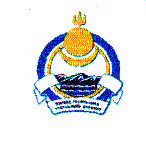 Совет депутатов муниципального образования сельское поселение «Иволгинское»Иволгинского района Республики Бурятия671050, Республика Бурятия, Иволгинский район, с. Иволгинск ул.Ленина, 23, Тел. 8(30140)21671 факс 8(30140)21210РЕШЕНИЕ от «25» марта .    	№75« О даче согласия на прием объектав собственность муниципального образования сельское поселение «Иволгинское» Иволгинского района Республики Бурятияна безвозмездной основе из государственной собственности Республики Бурятия»В соответствии со статьей 10 Закона Республики Бурятия от 24 февраля 2004 № 637 – III  «О передаче объектов государственной собственности Республики Бурятия в иную государственную или муниципальную собственность и приеме объектов иной государственной или муниципальной собственности в государственную собственность Республики Бурятия или собственность муниципальных образований в Республике Бурятия», Совет депутатов муниципального образования сельское поселение «Иволгинское»РЕШАЕТ:Дать согласие на прием в собственность муниципального образования сельское поселение «Иволгинское» на безвозмездной основе недвижимое имущество:- Здание, назначение: многоквартирный дом, площадь: общая 388,1 кв.м. Этажность: 1. Кадастровый номер: 03:08:000000:4856 Адрес: Республика Бурятия, Иволгинский район, с. Иволгинск, кв-л Студенческий, д.10- Земельный участок по адресу с. Иволгинск, кВ-л Студенческий, кадастровый номер 03:08:080202:113, площадь участка .2. Направить настоящее решение в Министерство имущественных и земельных отношений Республики Бурятия.3.  Настоящее Решение вступает в силу с момента подписания.Глава муниципального образования сельское поселение «Иволгинское»	       В.Ц. Очиров